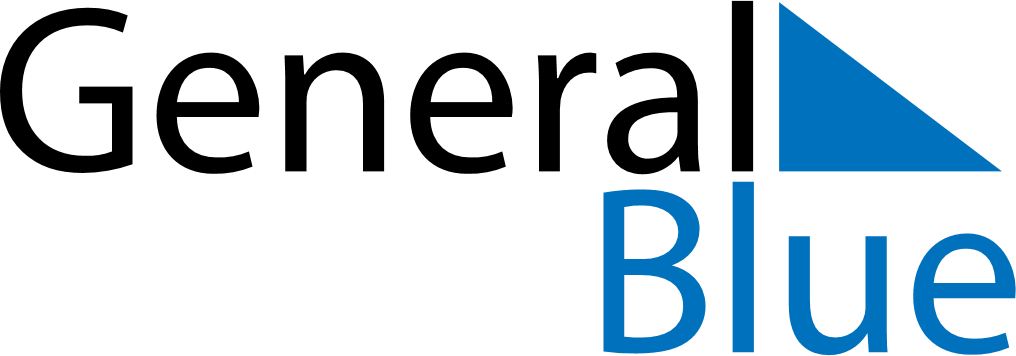 Daily Planner January 11, 2021 - January 17, 2021Daily Planner January 11, 2021 - January 17, 2021Daily Planner January 11, 2021 - January 17, 2021Daily Planner January 11, 2021 - January 17, 2021Daily Planner January 11, 2021 - January 17, 2021Daily Planner January 11, 2021 - January 17, 2021Daily Planner January 11, 2021 - January 17, 2021Daily Planner MondayJan 11TuesdayJan 12WednesdayJan 13ThursdayJan 14FridayJan 15 SaturdayJan 16 SundayJan 17MorningAfternoonEvening